Publicado en España el 24/05/2023 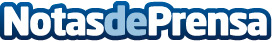 180 The Concept explica cómo hacer que el pelo no sufra en veranoCabello reseco, castigado, apagado...  Así suele lucir la melena al sufrir los factores medioambientales del verano. Sin embargo, esta vez existe la solución: 180 The Concept tiene el plan nutricosmético que hará que el pelo luzca sano durante todo el verano y tras élDatos de contacto:alba gonzález917286081Nota de prensa publicada en: https://www.notasdeprensa.es/180-the-concept-explica-como-hacer-que-el-pelo Categorias: Nacional Consumo Belleza http://www.notasdeprensa.es